Подходите поближе, на «Полях сражений» Hearthstone найдется место для каждого!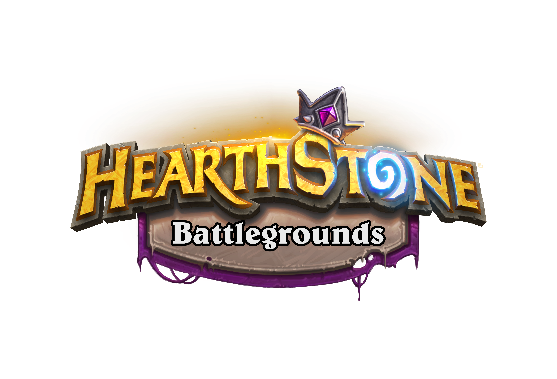 ЧТО ТАКОЕ «ПОЛЯ СРАЖЕНИЙ» HEARTHSTONE?«Поля сражений» — это новый режим игры в Hearthstone, динамичная, простая в освоении автобитва для восьмерых игроков. Перевоплотившись в одного из героев, вы будете вербовать существ из разных племен, придумывать стратегии, выбирать боевой порядок и следить за баталиями, пока на поле не останется единственный победитель.24 УНИКАЛЬНЫХ ГЕРОЯВ основе режима «Поля сражений» — 24 уникальных героя из вселенной Hearthstone, включая Рагнароса Повелителя Огня, Миллифисента Манашторма и Короля-лича. Перед каждым матчем вам нужно будет выбрать одного из двух героев. Выбирайте с умом, ведь у всех героев разные силы, которые помогут вам одержать победу. КАК ЭТО РАБОТАЕТ?Каждый раунд начинается с фазы вербовки, в которой вы нанимаете существ и стратегически размещаете на поле, прежде чем начнется фаза боя. Если хотя бы одно из ваших существ выжило, вы выигрываете раунд и наносите противнику урон, увеличенный за счет ваших существ.Путь к вершинам славы начинается с того, что вы за золото вербуете существ у бармена Боба в таверне. В начале у вас три золотых монеты. Их можно потратить на существ 1-го уровня, которые случайным образом выбираются из перечня, общего для всех игроков. Каждый раунд вы будете получать на одну монету больше, пока не достигнете лимита в 10 монет за раунд. Фаза вербовки — это время важных стратегических решений. Нужно понять, когда нанимать существ, когда отказываться от них, чтобы вернуть золото, а когда потратить монету на обновление списка доступных существ. Вы можете улучшить таверну, чтобы открыть более сильных существ, а также бесплатно сохранить выбор существ на следующий раунд. Уровень таверны очень важен — с ним увеличивается урон, который вы наносите в конце раунда, число существ, доступных в фазе вербовки, и уровень этих существ. Среди существ 6-го уровня — одни из самых сильных карт в игре. Цена улучшения таврены падает на 1 монету каждый раунд. Но не ждите слишком долго, иначе ваш противник вырвется далеко вперед за счет более мощных существ.Правильные действия в фазе вербовки — ключ к победе в режиме «Поля сражений». Если вы собрали триплет — то есть наняли три одинаковых существа, — они сольются в одно улучшенное золотое существо, а вы получите возможность «раскопать» одно из существ бесплатно. Существа с «Боевым кличем» применяют этот эффект в фазе вербовки сразу после найма. Вам предстоит решить, отказаться от них сразу после этого, освободив место для более мощных бойцов, или оставить, чтобы собрать триплет. Фаза автоматического боя может быть непредсказуемой, но опытные игроки найдут способы одержать победу за счет взаимодействия племен, правильно размещенных существ с «Предсмертным хрипом» и уникальной силы героя.КАК В ЭТО СЫГРАТЬ?В демо-версию можно будет сыграть на салоне BlizzCon. «Поля сражений» станут доступным для всех бесплатным режимом Hearthstone после начала открытого бета-тестирования во вторник, 12 ноября. При получении комплектов карт дополнения «Натиск драконов» (в то числе бесплатных) а также при покупке чего-либо в игре за золото или реальные деньги игроки также будут открывать приятные бонусы в режиме «Поля сражений». Получите 10 комплектов карт — и вам откроется статистика «Полей сражений» (эта функция будет запущена после начала бета-тестирования); 20 комплектов — и в начале матча вы сможете выбрать одного из трех, а не двух, героев; 30 комплектов — и вы получите возможность провоцировать противника или дружелюбно общаться с ним при помощи графических эмоций. Для игры не нужна коллекция карт!Ранний доступ к этому режиму с 5 по 11 ноября получат все, кто посетит выставку BlizzCon, купит виртуальный билет на BlizzCon или оформит предзаказ на любой пакет дополнения «Натиск драконов». РАЗРАБОТЧИК: 	   Blizzard EntertainmentЖАНР:		   Коллекционная карточная играПЛАТФОРМЫ: 	PC под управлением Windows и Mac; планшеты под управлением Windows, iOS и Android™; телефоны под управлением iOS и AndroidСАЙТ:	      www.playhearthstone.comСАЙТ ДЛЯ ПРЕССЫ: www.blizzard.gamespress.com/HearthstoneНАЧАЛО ОТКРЫТОГО БЕТА-ТЕСТИРОВАНИЯ:    12 ноября 2019 г.КОНТАКТНАЯ ИНФОРМАЦИЯ:	Дмитрий ЛазаревМенеджер по связям с общественностью (Россия) +31 06 11 04 69 21dlazarev@blizzard.com 